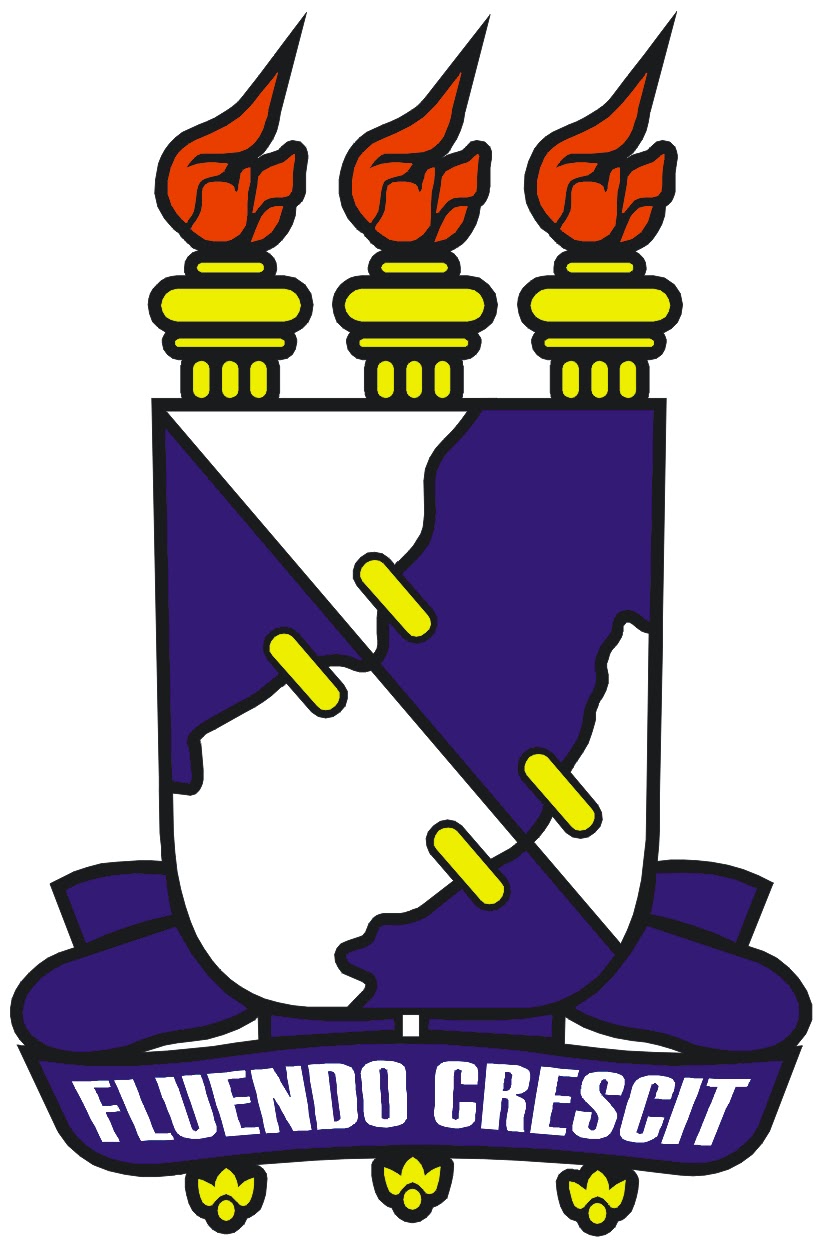 SERVIÇO PÚBLICO FEDERAL		MINISTÉRIO DA EDUCAÇÃOUNIVERSIDADE FEDERAL DE SERGIPEPRÓ-REITORIA DE GRADUAÇÃODEPARTAMENTO DE LICENCIATURAS E BACHARELADOSFORMULÁRIO DE INSCRIÇÃO PROGRAMA DE MOBILIDADE ACADÊMICA 1. IDENTIFICAÇÃO DO ESTUDANTENome completo:Instituição de origem:Matrícula: Curso: CPF: R.G.:Endereço completo:E-mail:Telefone(s):Instituição de destino: Período(s) da Mobilidade Acadêmica:3. DOCUMENTOS APRESENTADOS JUNTO A ESTE FORMULÁRIO (preenchimento a ser realizado pelo DELIB):(  ) Histórico escolar da UFS completo e atualizado(  ) Comprovante de matrícula atualizado(  ) Cópia do RG(  ) Cópia do CPF(  ) Plano de disciplinas   (  ) Ementas e programas das disciplinas da Instituição de origem*(  ) Ementas e programas das disciplinas da Instituição de destino**   */**Documentação não exigida para alunos recebidos pela UFS/alunos externos.Assinatura do estudante:________________________________________________________      São Cristóvão (SE), _____de _______________ de ______.2. Requisição: Abertura de processo para inscrição no Programa de Mobilidade Acadêmica com encaminhamento para o Departamento de Licenciaturas e Bacharelados/ Delib.3. Justificativa para inscrever-se no programa:____________________________________________ ________________________________________________________________________________________________________________________________________________________________________________________________________________________________________________________________________________________________________________________________________________________________________________________________________________________________________________________________________________________________________________________________________________________________________________________________________________________________________________________________________________________________________________________________________________________________________________________________________________________________________________________________________